Секция ВПО. Круглый стол «Цифровизация приемной кампании 2021. Автоматизация управления учебным процессом вуза и колледжа с учетом изменений законодательства РФ» 17 марта 2021 г. в 10-00Санкт-Петербург, пр. Большевиков д.22, корп.1, ауд. 122/1Цель проведения круглого стола:Цели круглого стола – обмен опытом проведения приемной кампании 2020 года, обсуждение ключевых нововведений 2021/2022 учебного года, вопросов их реализации в информационных системах и использования дистанционных технологий в процессе обучения.Вопросы к обсуждению: Информация о мероприятии также размещена на официальном сайте СПбГУТ Участие в круглом столе бесплатное. Проживание в гостинице оплачивается участниками самостоятельно. Для участия необходимо зарегистрироваться, пройдя по ссылке: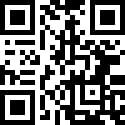 https://www.sut.ru/university/structure/podrazdeleniya-prorektora-po-cifrovoy-transformacii/meropriyatiya/RoundTable17032021Ссылка на YouTube-трансляцию:https://youtu.be/ReFnBTGYo5A 09-30Начало регистрации участников (холл 1 этажа 1 корпуса, у аудитории 122/1)10-00Вступительное слово Ректора СПбГУТ Сергея Викторовича Бачевского10-05Выступление проректора по цифровой трансформации СПбГУТ Антона Александровича Зарубина110-10«Особенности цифровизации высшего образования в масштабах страны»110-10Выступление первого проректора Дипломатической Академии МИД России Алтунина Сергея Николаевича (5 мин). Обсуждение (5 мин).210-20Цифровая трансформация приема абитуриентов в образовательные организации высшего образования: опыт, проблемы, тренды.210-20Выступление начальника Отдела информационных технологий СибГУТИ Светланы Борисовны Арифуллиной (15 мин). Обсуждение (10 мин).310-45Обзор законодательства Российской Федерации по вопросам приёма. Тонкие моменты.310-45Выступление начальника приемной комиссии МТУСИ Скородумовой Елены Александровны (15 мин). Обсуждение (10 мин).411-10Опыт использования «1С:Университет ПРОФ» для работы с Суперсервисом «Поступление в вуз Онлайн». (онлайн доклад)411-10Выступление начальника управления информационных технологий МИСиС Прокудина Валерия Николаевича (15 мин). Обсуждение (10 мин).511-35Организация приёмной компании 2020 МГТУ им. Н. Э. Баумана.511-35Выступление директора научно-образовательного центра «Электронный университет» МГТУ им. Н. Э. Баумана Балдина Александра Викторовича (10 мин). Обсуждение (10 мин).611-55Программная реализация дистанционной приёмной комиссии 2020 МГТУ им.Н.Э. Баумана611-55Выступление начальника отдела проектирования НОЦ «Электронный университет» МГТУ им. Н. Э. Баумана Кузнецова Дмитрия Александровича (10 мин). Обсуждение (10 мин).712-15Развитие онлайн-образования в СПбГЭТУ «ЛЭТИ»712-15Выступление директора центра новых образовательных технологий и дистанционного обучения СПбГЭТУ «ЛЭТИ» Тимофеева Александра Викторовича (15 мин). Обсуждение (10 мин).812-40Быстрый старт приемной кампании 2020 года в Пермском Политехе812-40Выступление начальника отдела «Автоматизация управления учебным процессом» ПНИПУ Горбунова Юрия Александровича (15 мин). Обсуждение (10 мин).913-05Дистанционные испытания с использованием системы автоматизированного прокторинга913-05Выступление руководителя направления ГК Омега Козака Вячеслава Юрьевича и ведущий менеджер ГК Омега Коновалова Ильи Викторовича (10 мин) Обсуждение (10 мин).1013-25Интеграционная шина, как инструмент построения единого информационного пространства для приемной компании1013-25Выступление начальника отдела автоматизированных систем управления СПбГУТ Долгуна Владислава Олеговича (10 мин). Обсуждение (5 мин).1113-40Развитие платформы ТАНДЕМ.Университет в рамках подготовки к приемной кампании 2021.1113-40Выступление директора Северо-Западного филиала компании ТАНДЕМ Поляничко Марка Александровича (10 мин). Обсуждение (10 мин).1214-00Платформа «1С:Предприятие 8» как инструмент цифровизации приемной кампании более 300 вузов.1214-00Выступление руководителя проекта фирмы «1С», к.ф.-м.н. Александра Витальевича Родюкова (10 мин). Обсуждение (10 мин). 1314-20Система коммуникаций ВУЗа на базе Telegram-бота и системы «1C:Университет».1314-20Выступление проректора по учебной работе академии МУБиНТ к.э.н Георгиевского Дениса Львовича (10 мин). Обсуждение (5 мин).14-35ОБЕД1515-30Влияние COVID-19 на стратегию развитие IT ВУЗа, подготовку и проведение Приемной Компании.1515-30Выступление руководителя департамента информационных систем и технологий МТУСИ Вадима Игоревича Тычина (10 мин). Обсуждение (10 мин).1615-50Опыт проведения приемной компании Волгоградского государственного медицинского университета 2020 г. с помощью «1С:Универстит ПРОФ».1615-50Выступление технического секретаря приемной комиссии, начальника центра электронных информационно-образовательных ресурсов и технологий Петрова Максима Владимировича (15 мин). Обсуждение (10 мин).1716-15Опыт интеграции НИУ «МЭИ» с Суперсервисом «Поступление в вуз онлайн».1716-15Выступление заместителя руководителя  вычислительного центра ПК НИУ МЭИ Чернецова Андрея Михайловича (15 мин). Обсуждение (10 мин).1816-40Контроль студентов в дистанционном образовании. Можно ли без него обойтись?1816-40Выступление директора по развитию бизнеса   компании «Экзамус»  Машкеевой  Марии Вадимовны (10 мин). Обсуждение (10 мин).1917-00Возможности дистанционного обучения на платформе «1С:Предприятие 8» и опыт вузов по применению электронного обучения на «1С».1917-00руководителя направления 1С:Электронное обучение" Федорченко Вадима Станиславовича (15 мин). Обсуждение (10 мин).2017-25Комплексная автоматизация процессов формирования расписания и расчета нагрузки в вузах.2017-25Выступление руководителя проектов ЦДО Шарикова Александра Сергеевича (15 мин). Обсуждение (10 мин).2117-50Автоматизированная информационная система «Электронная приемная комиссия».2117-50Выступление исполнительного директора ЦДО Докудовского Дмитрия Юрьевича (15 мин). Обсуждение (10 мин).18-15Фотографирование18-20Свободное общение участников (фуршет)